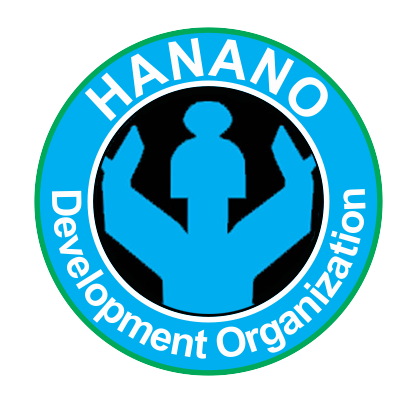 Hanano Development Organization er en frivillig organisasjon som ble etablert i 2008 av en gruppe norsk-somaliere ungdommer. Det er en organisasjon som tar seg av fattige og vanskelig stilte mennesker i Somalia i tillegg hjelper vi til når det oppstår naturkatestrofer.Foreningens formålForeningens formål er å støtte fattige mennesker i Somalia og bistandsarbeid i form av naturkatastrofe som tørke, epedemi og lignende. Vi hjelper også ungdommer som er bosatt Norge med tanke på veiledning og rådgivning samt motivere til å bli integrert i det norske samfunnet. Vårt arbeid er som følgende:Bistå ved naturkatastroferGi utdanning til fattige barnHjelpe funksjonshemmedeBidra med å spre kunnskap blant de fattigeHANANO DEVELOPMENT ORGANISATIONGrønland 6-8, 0133 Oslo Norway                                    Telephone: +4795112273, +4791858467 Email.  Hanano.development@gmail.com www.Hanano.org   